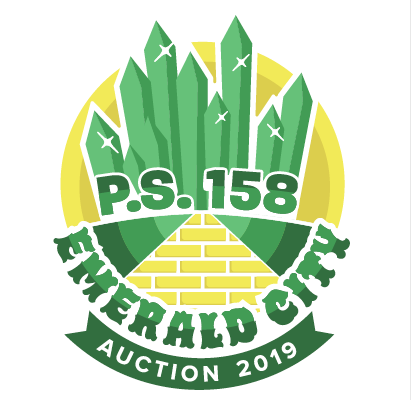 CORPORATE SPONSORSHIP INFORMATIONPS 158 BENEFIT AUCTIONDo you know a business that would like to support PS 158? Corporate sponsorships are a great way to let PS 158 families know about your business.  Deadline for inclusion in the printed catalog is Friday, March 1.  Please provide ads and logos electronically.FOR PS 158 FAMILY-OWNED BUSINESSES: Family-Corporate Sponsorships, which include tickets to the event and other benefits, will also be available for purchase. Details to come.CORPORATE SPONSORSHIP OPPORTUNITIES:All Corporate and Food & Beverage Sponsors will have their company name listed in the donor list on the school website and will receive a logo display on the silent auction’s hand-held bidding device.  Each time your interactive logo appears, it will capture the attention of the bidder, bringing your company name front and center to an audience of sophisticated buyers. Provided logo should be 160 x 80 pixels (.jpg, .png, .gif, .tif, .bmp).In addition:$1,500+  Platinum SponsorFull page ad in our Auction catalog, sent home to ALL PS 158 families prior to the event$1,000    Gold SponsorHalf page ad in our Auction catalog, sent home to ALL PS 158 families prior to the event$750 	     Silver SponsorProminent logo placement seen by all auction attendees$300 	     Bronze SponsorLogo placement on our customized event website.Event Food & Beverage SponsorsInteractive sponsor logo on customized event website homepageThanks in our Auction Catalog, sent home to ALL PS 158 families prior to the event